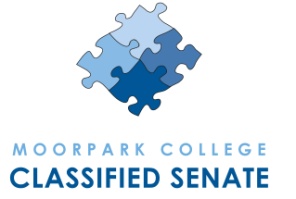 MOORPARK COLLEGE
Classified Senate
The objective of this organization shall be to address the non-bargaining concerns of the classified employees and in the spirit of participatory governance work with college management in the development and implementation of college goals and objectives to promote campus community involvement, personal development, and collegiality.MEETING NOTESThursday, September 19th, 2013 | 12:00pm-1:00pm A-138POSITIONOFFICER NAMEATTENDAREA SENATOR NAMESENATOR NAMEATTENDPresidentLeanne ColvinXCommunications / Administration / Fountain HallKathy McDonald RojasKathy McDonald RojasXVice PresidentGilbert DownsXLMC / Physical Science / Health Science CenterHolly RamseyHolly RamseyXSecretaryAshley ChelonisXApplied Arts / Campus Center / CDCMickey AguilarMickey AguilarTreasurerAllam ElhussiniXLLR / HSS / TechnologyLinda SandersLinda SandersXFormer PresidentMaureen RauchfussAcademic Center / Gym / M&ODiane CostabileDiane CostabileGUESTSDEPARTMENTATTENDPerforming Arts / Music / EATMApril HuntApril HuntConni BittingerAdministrationXGUESTS (cont)DEPARTMENTDEPARTMENTPeggy KinneyBusiness ServicesXFelicia TorresDivision OfficeDivision OfficeXGina BrennerBookstoreXPamela YeagleyIRIRXTOPICTOPICTOPICTOPICTOPICTOPICACTIONACTIONACTIONCALL TO ORDER/INTRODUCTIONSCALL TO ORDER/INTRODUCTIONSCALL TO ORDER/INTRODUCTIONSCALL TO ORDER/INTRODUCTIONSCALL TO ORDER/INTRODUCTIONSCALL TO ORDER/INTRODUCTIONSACTION ITEMSACTION ITEMSACTION ITEMSACTION ITEMSACTION ITEMSACTION ITEMSPUBLIC FORUM REPORTS/ PRESENTATIONSExecutive BoardPresident: Name plates ordered, all names given to Scott Colvin. M&O will make holders. AllClassifiedUserList email group is very outdated. Working with district to update it. Report on the Master Plan: Leanne requested more specific staff/employee language incorporation. She also questioned only one classified representative on behalf of whole district.Classified Senate will also be represented on Academic Accreditation and Planning.Professional Development District Committee: By 2014/15, there will be monthly professional development offering options. They are planning a campus-wide professional development event on Moorpark’s campus during the Spring Flex week.A survey will be sent out to help the planning for professional development offerings. October 24th: Iris planned a Classified development workshop day. Attend one of the 3 hour sessions, either in the morning or afternoon. PLEASE ATTEND one of the sessions, whether morning or afternoon.Treasurer: About $8000 in budget. Funds being used currently on See’s Candy fundraiser, morale items for all staff (nameplates & keychains), and cake for meetings.Area RepresentativesCommunications/Administration/Fountain Hall New employee hired for Institutional Research: Pamela Yeagley, Research AnalystRichard Torres resigned.LLR/HSS/Technology: More people in library due to Fountain Hall closure Participatory RepresentativesSEIU Updates: Campus meetings regarding the bookstore transition in March to external vendors. 11 people across the district effected. Resignation incentive offered.  Facilities & Technology CAP: New IT Work Order system implemented.Committees / Task ForcesHoliday Luncheon (Maureen Rauchfuss): Meeting was rescheduled.Fundraising Committee (Allam Elhussini): See’s Candy already earning well over $100 in  each of Allam and Linda’s offices. PUBLIC FORUM REPORTS/ PRESENTATIONSExecutive BoardPresident: Name plates ordered, all names given to Scott Colvin. M&O will make holders. AllClassifiedUserList email group is very outdated. Working with district to update it. Report on the Master Plan: Leanne requested more specific staff/employee language incorporation. She also questioned only one classified representative on behalf of whole district.Classified Senate will also be represented on Academic Accreditation and Planning.Professional Development District Committee: By 2014/15, there will be monthly professional development offering options. They are planning a campus-wide professional development event on Moorpark’s campus during the Spring Flex week.A survey will be sent out to help the planning for professional development offerings. October 24th: Iris planned a Classified development workshop day. Attend one of the 3 hour sessions, either in the morning or afternoon. PLEASE ATTEND one of the sessions, whether morning or afternoon.Treasurer: About $8000 in budget. Funds being used currently on See’s Candy fundraiser, morale items for all staff (nameplates & keychains), and cake for meetings.Area RepresentativesCommunications/Administration/Fountain Hall New employee hired for Institutional Research: Pamela Yeagley, Research AnalystRichard Torres resigned.LLR/HSS/Technology: More people in library due to Fountain Hall closure Participatory RepresentativesSEIU Updates: Campus meetings regarding the bookstore transition in March to external vendors. 11 people across the district effected. Resignation incentive offered.  Facilities & Technology CAP: New IT Work Order system implemented.Committees / Task ForcesHoliday Luncheon (Maureen Rauchfuss): Meeting was rescheduled.Fundraising Committee (Allam Elhussini): See’s Candy already earning well over $100 in  each of Allam and Linda’s offices. PUBLIC FORUM REPORTS/ PRESENTATIONSExecutive BoardPresident: Name plates ordered, all names given to Scott Colvin. M&O will make holders. AllClassifiedUserList email group is very outdated. Working with district to update it. Report on the Master Plan: Leanne requested more specific staff/employee language incorporation. She also questioned only one classified representative on behalf of whole district.Classified Senate will also be represented on Academic Accreditation and Planning.Professional Development District Committee: By 2014/15, there will be monthly professional development offering options. They are planning a campus-wide professional development event on Moorpark’s campus during the Spring Flex week.A survey will be sent out to help the planning for professional development offerings. October 24th: Iris planned a Classified development workshop day. Attend one of the 3 hour sessions, either in the morning or afternoon. PLEASE ATTEND one of the sessions, whether morning or afternoon.Treasurer: About $8000 in budget. Funds being used currently on See’s Candy fundraiser, morale items for all staff (nameplates & keychains), and cake for meetings.Area RepresentativesCommunications/Administration/Fountain Hall New employee hired for Institutional Research: Pamela Yeagley, Research AnalystRichard Torres resigned.LLR/HSS/Technology: More people in library due to Fountain Hall closure Participatory RepresentativesSEIU Updates: Campus meetings regarding the bookstore transition in March to external vendors. 11 people across the district effected. Resignation incentive offered.  Facilities & Technology CAP: New IT Work Order system implemented.Committees / Task ForcesHoliday Luncheon (Maureen Rauchfuss): Meeting was rescheduled.Fundraising Committee (Allam Elhussini): See’s Candy already earning well over $100 in  each of Allam and Linda’s offices. PUBLIC FORUM REPORTS/ PRESENTATIONSExecutive BoardPresident: Name plates ordered, all names given to Scott Colvin. M&O will make holders. AllClassifiedUserList email group is very outdated. Working with district to update it. Report on the Master Plan: Leanne requested more specific staff/employee language incorporation. She also questioned only one classified representative on behalf of whole district.Classified Senate will also be represented on Academic Accreditation and Planning.Professional Development District Committee: By 2014/15, there will be monthly professional development offering options. They are planning a campus-wide professional development event on Moorpark’s campus during the Spring Flex week.A survey will be sent out to help the planning for professional development offerings. October 24th: Iris planned a Classified development workshop day. Attend one of the 3 hour sessions, either in the morning or afternoon. PLEASE ATTEND one of the sessions, whether morning or afternoon.Treasurer: About $8000 in budget. Funds being used currently on See’s Candy fundraiser, morale items for all staff (nameplates & keychains), and cake for meetings.Area RepresentativesCommunications/Administration/Fountain Hall New employee hired for Institutional Research: Pamela Yeagley, Research AnalystRichard Torres resigned.LLR/HSS/Technology: More people in library due to Fountain Hall closure Participatory RepresentativesSEIU Updates: Campus meetings regarding the bookstore transition in March to external vendors. 11 people across the district effected. Resignation incentive offered.  Facilities & Technology CAP: New IT Work Order system implemented.Committees / Task ForcesHoliday Luncheon (Maureen Rauchfuss): Meeting was rescheduled.Fundraising Committee (Allam Elhussini): See’s Candy already earning well over $100 in  each of Allam and Linda’s offices. PUBLIC FORUM REPORTS/ PRESENTATIONSExecutive BoardPresident: Name plates ordered, all names given to Scott Colvin. M&O will make holders. AllClassifiedUserList email group is very outdated. Working with district to update it. Report on the Master Plan: Leanne requested more specific staff/employee language incorporation. She also questioned only one classified representative on behalf of whole district.Classified Senate will also be represented on Academic Accreditation and Planning.Professional Development District Committee: By 2014/15, there will be monthly professional development offering options. They are planning a campus-wide professional development event on Moorpark’s campus during the Spring Flex week.A survey will be sent out to help the planning for professional development offerings. October 24th: Iris planned a Classified development workshop day. Attend one of the 3 hour sessions, either in the morning or afternoon. PLEASE ATTEND one of the sessions, whether morning or afternoon.Treasurer: About $8000 in budget. Funds being used currently on See’s Candy fundraiser, morale items for all staff (nameplates & keychains), and cake for meetings.Area RepresentativesCommunications/Administration/Fountain Hall New employee hired for Institutional Research: Pamela Yeagley, Research AnalystRichard Torres resigned.LLR/HSS/Technology: More people in library due to Fountain Hall closure Participatory RepresentativesSEIU Updates: Campus meetings regarding the bookstore transition in March to external vendors. 11 people across the district effected. Resignation incentive offered.  Facilities & Technology CAP: New IT Work Order system implemented.Committees / Task ForcesHoliday Luncheon (Maureen Rauchfuss): Meeting was rescheduled.Fundraising Committee (Allam Elhussini): See’s Candy already earning well over $100 in  each of Allam and Linda’s offices. PUBLIC FORUM REPORTS/ PRESENTATIONSExecutive BoardPresident: Name plates ordered, all names given to Scott Colvin. M&O will make holders. AllClassifiedUserList email group is very outdated. Working with district to update it. Report on the Master Plan: Leanne requested more specific staff/employee language incorporation. She also questioned only one classified representative on behalf of whole district.Classified Senate will also be represented on Academic Accreditation and Planning.Professional Development District Committee: By 2014/15, there will be monthly professional development offering options. They are planning a campus-wide professional development event on Moorpark’s campus during the Spring Flex week.A survey will be sent out to help the planning for professional development offerings. October 24th: Iris planned a Classified development workshop day. Attend one of the 3 hour sessions, either in the morning or afternoon. PLEASE ATTEND one of the sessions, whether morning or afternoon.Treasurer: About $8000 in budget. Funds being used currently on See’s Candy fundraiser, morale items for all staff (nameplates & keychains), and cake for meetings.Area RepresentativesCommunications/Administration/Fountain Hall New employee hired for Institutional Research: Pamela Yeagley, Research AnalystRichard Torres resigned.LLR/HSS/Technology: More people in library due to Fountain Hall closure Participatory RepresentativesSEIU Updates: Campus meetings regarding the bookstore transition in March to external vendors. 11 people across the district effected. Resignation incentive offered.  Facilities & Technology CAP: New IT Work Order system implemented.Committees / Task ForcesHoliday Luncheon (Maureen Rauchfuss): Meeting was rescheduled.Fundraising Committee (Allam Elhussini): See’s Candy already earning well over $100 in  each of Allam and Linda’s offices. NEW BUSINESS NEW BUSINESS NEW BUSINESS NEW BUSINESS NEW BUSINESS NEW BUSINESS ADJOURNMENTADJOURNMENTADJOURNMENTADJOURNMENTADJOURNMENTADJOURNMENTMeeting adjourned at 1:00 pm.Meeting adjourned at 1:00 pm.Meeting adjourned at 1:00 pm.HANDOUTSMEETING CALENDAR 13/14Thursday after VCCCD Gov Board, 12-1 p.m., A-138MEETING NOTES | 8/29, 9/182013 | 8/29, 9/18, 10/10, 11/14, 12/19 2014 |1/23, 2/13, 3/13, 4/10, 5/15MONTHLY BUDGET OUTLINE | 8/29/13 – distributed2014 | 